                            BİRİM FİYAT TEKLİF CETVELİ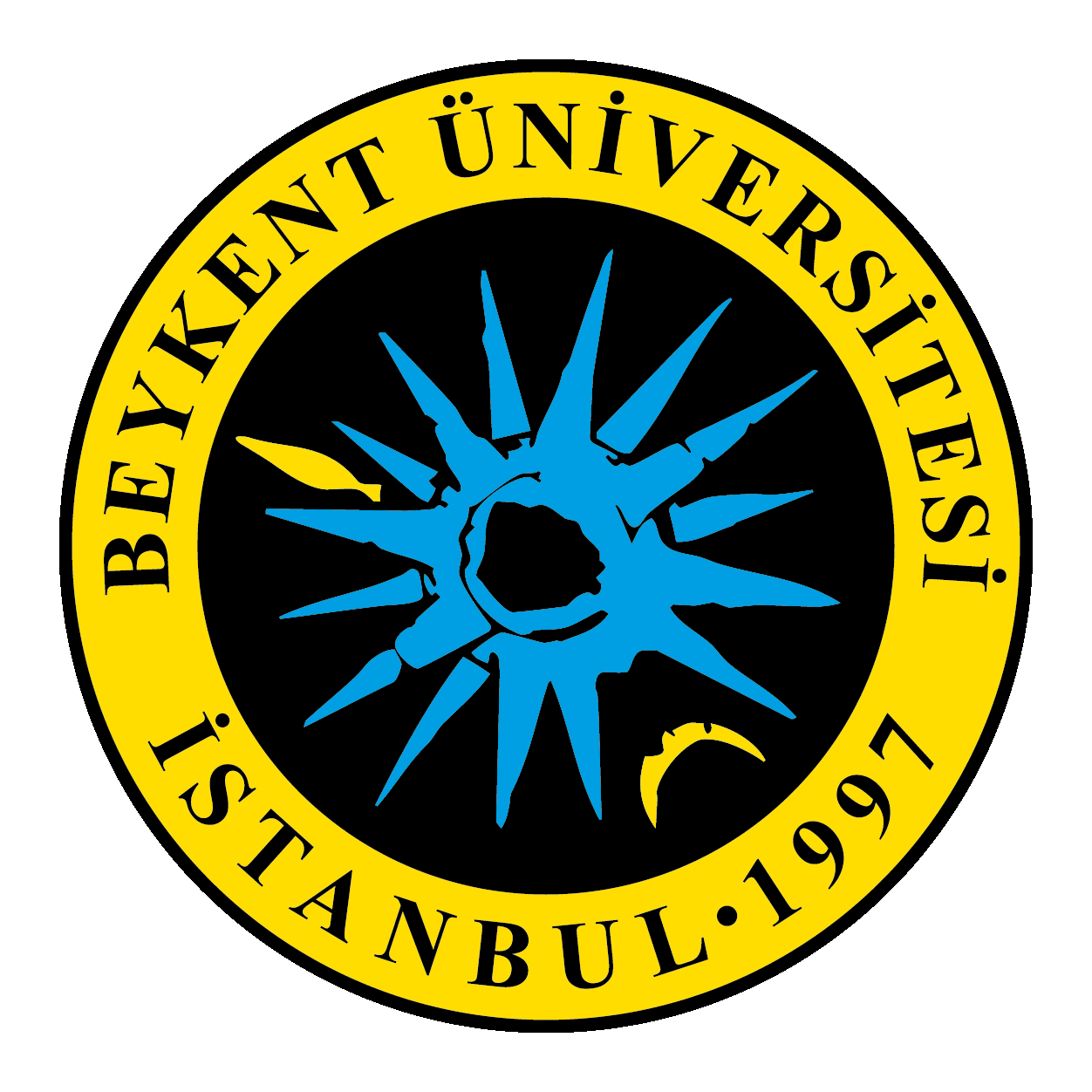 KISIM 3 (ISITMA TESİSATI)İhale kayıt numarası: 2022/0023*Tabloya gerektiği kadar satır eklenecektir. *Bu standart form ihale dokümanına eklenmeden önce ihale kayıt numarası idare tarafından doldurulacaktır.Adı ve SOYADI/Ticaret UnvanıKaşe ve İmza1 Bu sütun idarece hazırlanacaktır. 2  Bu sütun isteklilerce doldurulacaktır. 3Teklif vermeye yetkili kişi tarafından her sayfası ad ve soyadı/ticaret unvanı yazılarak imzalanacaktır. Teklifin ortak girişim  (iş ortaklığı veya konsorsiyum) olarak verilmesi halinde, teklif mektubu bütün ortaklar veya yetki verdikleri kişiler tarafından imzalanacaktır.A1A1A1A1B2B2Sıra Noİş Kaleminin Adı ve Kısa Açıklaması 6BirimiMiktarıTeklif Edilen4 Birim FiyatTutarı18.000 kcal/h  KASET TİPİ 4 YÖNE ÜFLEMELİ FANCOİL CİHAZI 4 BORULU2Ad.2DİKİŞLİ VİDALI ÇELİK BORU 1'' 25mm 40,00mt.3DİKİŞLİ VİDALI ÇELİK BORU 1 1/4'' 32mm 20,00mt.4DİKİŞLİ VİDALI ÇELİK BORU 1 1/2'' 40mm 20,00mt.5DİKİŞLİ VİDALI ÇELİK BORU 2'' 50mm 20,00mt.6FİTTİNGS MALZEME BEDELİ30%7SÜLYEN(antipas) BOYAYLA BORU BOYANMASI 15mm-50mm arası ( 50mm dahil)100,00mt.81'' 19mm KAUÇUK ESASLI PREFABRİK BORU İZOLESİ40,00mt.91 1/4'' 19mm KAUÇUK ESASLI PREFABRİK BORU İZOLESİ20,00mt.101 1/2'' 19mm KAUÇUK ESASLI PREFABRİK BORU İZOLESİ20,00mt.112'' 19mm KAUÇUK ESASLI PREFABRİK BORU İZOLESİ20,00mt.122 yollu,pn-16,vidalı otomatik vana gövdesi ø 20 mm4,00Ad.13Pislik tutucu,pn 16,buhar için,pres döküm 3/4", ø 20 mm. 4,00Ad.14 Fleksi Bağlantı Çapı DN25 , Hortum uzunluğu  70cm8,00Ad.TOPLAM TUTAR  (K.D.V Hariç)TOPLAM TUTAR  (K.D.V Hariç)TOPLAM TUTAR  (K.D.V Hariç)TOPLAM TUTAR  (K.D.V Hariç)TOPLAM TUTAR  (K.D.V Hariç)